THE ABYSSINIAN CAT CLUB www.abyssiniancatclub.com  Accepting entries for Abyssinians, Somalis, and Household and Pedigree Pets 	 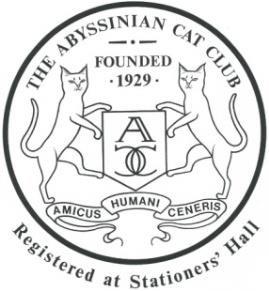 Schedule of the 39th CHAMPIONSHIP SHOW (under licence and rules of the GCCF) SATURDAY 8th JUNE 2024 Mappleborough Green Village Hall  Birmingham Road, Mappleborough Green, Studley, Warwickshire        B80 7DJ  Entries to be received by Monday 13 May SHOW MANAGERManda Shakespeare-Ensor Diamond Barn, Heather Lane, Ravenstone, Leicestershire LE67 2AH                                           tel. 07729 971041 mandase@gmail.com 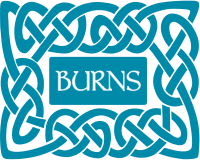 THE ABYSSINIAN CAT CLUB The Original Abyssinian Cat Club founded in 1929 President Prof T.J. Gruffydd-Jones, BVetMed, PhD DipECVIM, MRCVS Vice President Mrs Shirley Bullock, Mrs Carole Jones Chairman Mrs Kay Dodson Vice-Chairman Mr R LockwoodHon. Secretary Mrs Judy Reeves (judyrv4@aol.com) Hon. Treasurer Mr E. Tompkinson 65b Links Lane, Rowlands Castle, Hampshire, PO9 6AFTrophy Steward (Annual Trophies only) Mrs Judy Reeves Hon Cup Secretary (Show) Mrs Judy ReevesCommittee Mrs B Darby, Mrs H Patey, Mrs M. Pollett, Mrs A. Shakespeare-Ensor, Mrs A Vanns, Mrs S. Womar. GCCF Delegates Mrs Harriet Patey and Mrs Barbara Darby Judges Mrs C Kaye, Mr D Redtfeldt, Mrs S Tokens, Ms K WilsonHousehold Pet Judges Mr |D Hopkins, Mr S ParkinBest in Show Best Somali A/K/N ...................... Mrs S Tokens Overall Somali............................. Mr D RedtfeldtBest Abyssinian A/K/N ................ Mrs C KayeOverall Abyssinian ...................... Ms K wilsonBest Non-Pedigree: Mr D Hopkins   Best Pedigree Pet: Mr S Parkin Duty Veterinary Officer Prof T.J. Gruffydd-JonesAWARDS  All Classes .................................................. Rosettes for 1st, 2nd and 3rd. Best of Breed / Best of Variety.................... Rosettes for Winners.  		Rosettes for Olympian, Imperial, Grand and Reserve winners. Special Rosettes for Best in Show Winners. A full list of SPECIAL AWARDS will be printed in the catalogue. Awards will be given out on the day on the understanding that they will be returned in good condition in the event of disqualification. (GCCF Show Rule). Did your cat win a trophy at last year's show? If so, please return it by show day so that the next winner may have the pleasure of taking it home.  If you have a query regarding the return of an award please contact the Hon Cup Secretary Mrs Shirley Evans as soon as possible (details on previous page). ENTRY FEES Includes Breed/BOB/Title/Colour Class and 3 other classes. 	PEDIGREE AND HOUSEHOLD PET 	 	          MEMBERS      NON MEMBERS First Exhibit …………………………………… £30.00 ............... £37.00 Second and subsequent Exhibits …………...£26.00 ............... £33.00 Kittens ……....………………………………….£23.00 ............... £25.00 Extra Classes ………………………………….£5.00 ……………£5.00EXHIBITION-ONLY (any breed, double pen) .£25.00 ............... £25.00 DOUBLE PEN SUPPLEMENT for competing exhibits.....£15.00 ............... £15.00 Exhibition pens may be decorated, and will receive a Special ACC rosette. Please provide full registration details on the entry form. ONE ADMISSION ticket per EXHIBIT/EXHIBITOR is included in the entry fee. Additional admission:    £2.50 Adults and £1.50 concessions. Catalogues £3.00 with entry, or on sale on the day for £3.50. Please note that in addition to the classes you have entered, your cat may also be handled for the purpose of assessing candidates in the GCCF Judging Scheme. Names and addresses of exhibitors will be printed in the official show catalogue, which may be sold to members of the public who visit the Show.  You may withhold your address from the catalogue. ADVERTISEMENTS IN THE CATALOGUE Breeders, Exhibitors, Clubs, Charities ………... £15.00   Full Page Trade Advertisers ……………………………….. £20.00   Full Page Please send copy to the Show Manager with the appropriate fee, no later than the closing date for entries. The Show Management reserve the right to refuse any advertisements deemed unsuitable. ENTRIESThe preferred method of entry is through the GCCF STAR system. The following instructions may help you:1. Login to your profile2. Locate the cat you would like to enter under ‘My Cats’3. Select the cat’s profile and click the yellow button at the top of the page that says ‘Show entry’4. Enter all the details required for your show entry5. Add to the basket and pay6. You should receive an email confirmationIf you are unable to enter via the STAR system, an entry form is available. Please make sure you complete it accurately, according to your GCCF registration document (not your pedigree certificate). Send your completed entry form to the Show Manager,  Manda Shakespeare-Ensor, Diamond Barn, Heather Lane, Ravenstone, Leics LE67 2AH, accompanied by the correct fee.  Make cheques payable to “The Abyssinian Cat Club”. Alterations or additions to entry forms must be made in writing and signed.  Please contact Manda (mandase@gmail.com) if you are unable to pay by cheque. PLEASE NOTE BEST IN SHOW  With regard to the extra certificate that can be claimed for a cat being awarded overall best in show, the committee have decided that at this show there will be a Best Abyssinian and a Best Somali and will not be choosing an overall best in show between the two breeds. Likewise there will be a Best Non-Pedigree HP and a Best Pedigree Pet HP with no overall being selected. WITHDRAWALS Entry Fees may be refunded for entries withdrawn before the published closing date, less an administration charge of £5. After this date the exhibit may not be withdrawn from the catalogue and the 13 day rule will apply. Withdrawal must be submitted IN WRITING.  In the event of an exhibit being unable to attend the Show due to illness, providing that a Veterinary Certificate is received by the Show Manager at least 7 days before the show, a nominal refund may be considered only at the discretion of the ACC Committee. In the event of a cheque not being honoured by the Bank, the club will impose a fee of £15 to cover charges. A Building Society cheque, Bankers Draft or Postal Orders may then be requested as payment.  SHOW RULES AND REGULATIONS The Show is held under the rules of the GCCF and is open to all. As a full copy of the rules are NOT included in this schedule, all exhibitors are reminded that they should read Section 4 of the Show Rules, as they will be strictly applied.  Ignorance will not be accepted as an excuse for a breach of the Rules.  Copies are available from the GCCF, 5 Kings Castle Business Park, The Drove, Bridgwater, Somerset TA6 4AG. An announcement on the GCCF website or Abyssinian Cat Club website of any alterations or additions to this schedule or in these regulations shall be deemed sufficient notice. ENTRY REQUIREMENTS / REGISTRATION All Pedigree Cats, Kittens and Neuters exhibited at a GCCF Show must be registered. All registered exhibits which have changed hands must have been transferred to their new owner(s) at least 10 days before the Show. All registrations and/or transfers must have reached the GCCF Office at least 10 days before the Show. If the registration number has not been received when completing the entry form, write N.A.F. (Number Applied For) and your first choice of name in the appropriate column. Please forward the number or advise the Show Manager of any changes as soon as it is received. Household Pets are unregistered cats of unknown parents and no cat that is registered may enter classes offered for them.  All household pets over 6 months of age must be neutered. The details on the entry form must be exactly as on the registration/transfer certificate. See Status of errors – what to expect section. Exhibitors are responsible for the correct description of their cats and for entering them in the correct classes. All exhibits (excluding Exhibition Pens) must be entered in the appropriate Open class and 3 others.  No cat should be entered in more than 6 classes. Please READ and SIGN the declaration on the entry form. If the cat is jointly owned both owners must sign. Photocopied forms are acceptable. Please include sae / postcard / email address for acknowledgement of entry. DEFINITION OF CLASSES BREED CLASS:  Open to all untitled Cats/Neuters of the specified breed (must be GCCF registered), Challenge or Premier Certificates will be awarded to winners OLYMPIAN:  For Imperial Grand Champions and Imperial Grand Premiers only IMPERIAL:  For Grand Champions and Grand Premiers only GRAND:  For Champions and Premiers only ASSESSMENT:  The cats will be judged and awarded a Merit Certificate if worthy, and will also be placed against each other. The first prize winner will be considered for Best in Show. CATS:  Not less than 9 calendar months on the day of the Show. KITTENS:  Not less than 14 weeks and under 9 calendar months on the day of the Show. Please ensure you state if the kitten is neutered – neutered kittens are entered in Kitten Open & Miscellaneous classes and compete for Best in Show Kitten. NEUTERS:  Neuters may only enter Neuter classes and may not compete with entire cats or kittens except in Club Classes which are scheduled to include Neuters. For Best in Show, the Best Neuter shall be considered against the Best Entire Adult and the Best Kitten for Best Exhibit in Show. NOVICE:  Exhibits that have not won a First prize in any class held under GCCF rules. LIMIT:  Exhibits that have not won more than FOUR First prizes in any classes at a show held under GCCF rules. DEBUTANT:  Exhibits that have never been shown at a show held under GCCF Rules. MAIDEN:  Exhibits that have not won a First, Second or Third prize in any class at a show held under GCCF rules. BREEDERS:  Exhibits bred by the exhibitor/s. Cats originally registered in the Breeder’s Joint ownership but changed to Single ownership of one of the breeders may still be entered in this class. Cats originally registered in the Breeder’s single ownership and changed to Joint ownership with the Breeder should be entered in the Non Breeders classes. JUNIOR:  Cats aged over 9 calendar months and under 2 years on the day of the Show. SENIOR:  Cats aged over 2 years on the day of the Show. RADIUS:  Exhibits residing within 30 miles of the Show hall. VISITORS:  Exhibits residing more than 30 miles from the Show hall. ARISTOCRAT:  Exhibits with one or more Certificates but not full Champions or Premiers. The status of the exhibit for entering restricted classes (Maiden, Limit etc.) shall be the cats’ status on the date of entry, except where a new title has been awarded and then the Show Manager must be advised if it is before the published closing date. Wins as a Kitten do not count when the exhibit is shown as an Adult or Neuter; wins as an Adult do not count when the exhibit is neutered and shown. VETERINARY PROCEDURES. Exhibits will be received at the entrance to the Show Hall from 8.00am to 9.45am on the morning of the Show. All exhibits must be brought to the Show in boxes, baskets or suitable containers and be accompanied by their owners or the owner’s agent. Each exhibit will be examined by the Club’s Hon. Veterinary Surgeons who are authorised to exclude any exhibits they consider unfit. No exhibit may be penned before being examined. Vetting In slips and admission passes will be issued at vetting in. Exhibits must have clean ears and coats free from pests. No pregnant or lactating queens who have kittened within 12 weeks of the show may be exhibited. No exhibit that has been declawed will be accepted, neither will male cats which are either monorchid or cryptorchid. ALL exhibits must have a current vaccination certificate against FIE, FVR, & FCV (cat flu). The full course, in accordance with the manufacturer’s instructions must have been completed more than 7 days before the Show. Please note that HOMEOPATHIC VACCINATION cannot be accepted (Section 4 Rule 4f). You will be asked to produce a current vaccination certificate for each exhibit and rejected under Section A without. Unfit exhibits will be removed by their owners and payment forfeited. If, in the Veterinary Surgeon’s opinion it is desirable that all other cats from the same cattery/household and owner shall be debarred from the show.  The Veterinary Surgeon’s decision is final. SKIN LESIONS: In the past, cats showing signs of skin lesions might have been allowed entry to a show on production of a letter from their Veterinary Surgeon. – stating the origin of the lesion. This was subject to agreement of the Duty Vet. THIS IS NO LONGER APPLICABLE and such letters are no longer accepted at shows. Any exhibitor presenting a cat with lesions indicative of ringworm is likely to be rejected at vetting in. The GCCF Veterinary Officer recommends that no cats are taken to shows with any lesions indicative of ringworm, however small. CLEARANCE CERTIFICATES: Where an exhibit has been rejected or disqualified by a Veterinary Surgeon, the show managers shall obtain the reasons and accordingly notify the GCCF within 48 hours of the show, ensuring a copy is forwarded to the exhibitor concerned. Procedures for veterinary clearance are clearly stated in the GCCF Show Rules, but exhibitors whose cats have been rejected should please note the following points : When sending a Clearance Certificate to the GCCF Veterinary Officer please enclose your copy of the rejection slip. Do NOT send certificates by recorded delivery as this can cause considerable delays in the receipt. If acknowledgement of receipt is required please send a sae/postcard. Exhibitors should not attend shows until they have received a letter accepting and confirming clearance from the Veterinary Officer. It is then recommended that this letter be taken to shows within a month of the issue of clearance. PRESENTATION AND PENNING OF EXHIBITS Take pride in presenting your exhibit. Make sure it is comfortable, warm and relaxed. Every exhibit must be provided with a clean white blanket or blankets (plain weave not cellular) or white Vetbed or like, a white sanitary tray with usual litter, a white water and food dish. Hot water bottles, cool packs and heat reflecting material are the only devices allowed and must be concealed by the blanket. All show equipment can be purchased at the Show. All exhibits must have water for the duration of the show but food containers must be removed from the pen before judging commences at 10am and can only be returned after 12.30pm. None of the equipment in the competition pens must bear any distinguishing marks and Judges are instructed to pass any pen distinguished in any way. No written or printed matter of any kind other than official notices and award cards may be put on competitive pens. Exhibits actually received into the Show hall can only be removed with the permission of the Show Manager, prior to the closure of the show. Failure to observe this rule will lead to disqualification.ADVICE TO EXHIBITORS The use of grooming aids in the Show Hall, other than the use of a clean brush, comb or cloth is prohibited. No powder or grooming substance may be left in the coat of an exhibit. Exhibitors are reminded that using products which change the appearance of the coat could lead to disqualification. Such preparations are commonly on open sale, (often by stallholders), but we advise strongly against their use. The Committee cannot be held responsible for goods sold by stallholders at the show. Battery operated fans may be dangerous and are not allowed inside or on top of pens without the show managers prior permission. Cold packs MAY be used in pens but MUST be covered by a white blanket. If the Hall is hot, please do not crowd the cats’ pens as this prevents a flow of air. The Show Manager has the right to clear the show hall for the comfort of the cats. It would be appreciated if exhibitors would clip their cat’s claws. This makes removing of the exhibits from the pens easier and helps to avoid Judges and Stewards getting scratched. Photographs of exhibits may only be taken after permission has been obtained from the Show Manager and the exhibit’s owner. Any person whose cats have been rejected under Section C or D may not officiate as a Judge or Steward or in any other capacity that involves the handling of cats at any Show until a clearance certificate as required by GCCF has been obtained. JUDGES Judges are empowered to withhold any prizes or certificates in any class if the exhibits do not, in their opinion possess sufficient merit. Prizes will be awarded from the Judge’s slip and not from any catalogue or prize card. A Judge’s decision is final. An exhibitor must not approach a Judge, nor enter into conversation with a Judge, until that Judge’s engagement is complete.  Care: this may include Best in Show judging later in the day. No person may steward at all for any Judge under whom he/she or a member of her household is exhibiting in a Breed Class. This shall include those cats not entered in the Breed class, but to be considered for Best of Breed. COUNTERSIGNING OF CERTIFICATES : In the event of a change of Judge of a Breed class occurring after the closing date for the show entries and provided the exhibitor informs the Show Manager prior to judging commencing, that a Certificate has previously been awarded by the replacement Judge. The Show Manager shall appoint one other judge who shall judge the cat and, if considered worthy, countersign the Certificate which shall then count towards Championship status. CLUB'S SHOW RULES No exhibitor or visitor may remove an official notice from any pen. All exhibitors’ property is left in the Show Hall at the owner’s risk. The Committee of The Abyssinian Cat Club reserve the right to:  Appoint other Judges should those advertised be unable to fulfil their engagement and to appoint other Judges as deemed     necessary. Fix and limit the number of entries. Cancel, amalgamate or divide classes. To accept or refuse exhibit entry without giving a reason. Refuse admission to the Show Hall without giving a reason. Publish a catalogue of the Show containing information as to the exhibits and names and addresses of exhibitors.     These may be sold to members of the public. Disqualify cats entered in the wrong classes by the exhibitor. Retain a percentage of the entry fees to cover essential expenses in the event of the Show being cancelled, for whatever reason. NEW MEMBERS To be eligible for the reduced members’ rates and to be eligible for any of the Club’s cups and trophies, we must have received a properly completed application for membership BEFORE THE CLOSING DATE. You may send it (with the correct fees, please) with your Show entry or direct to the Membership Secretary. See application form on the web site. STATUS OF ERRORS – WHAT TO EXPECT MINOR ERRORS – These warrant a notification for your reference if the error occurs more than once and it is apparent that registration details were available at the time of entry before the date of the show. Continuous repetition of the same error after notification will be referred to the Executive Committee.  Examples of minor errors include: a) spelling errors. separation of names that should be one word and vice versa. administrative/breeders’ prefix omitted from, or partially incorrect name given for, exhibit. overseas title preceding the name of an exhibit, sire, dam, etc. full GEMS code (breed number) known, but not given. sire and dam reversed or named incorrectly. breeder joint when single and vice versa. INCORRECT DATE OF BIRTH – This is usually classified as a minor spelling error unless it affects an entry into classes based on age groups, when it could warrant disqualification of the exhibit from such classes, but if the incorrect date of birth affects the age suitability as a whole, then the exhibit will be disqualified from the show. N.B. AGE LIMITS: Kittens not less than 14 weeks and under 9 calendar months on the date of the show. Adults not less than 9 calendar months on the date of the show. INCORRECT NAME OF EXHIBIT/OWNER/BREEDER – If registration/transfer details were obviously available at the time of entry or before the date of the show, disqualification is inevitable. The following discrepancies are those which usually arise: EXHIBIT Totally incorrect name REGISTERED OWNER Joint when they should be single and vice versa Exhibitor Declaration not signed by registered owner(s) N.B. The signatory must be the registered owner(s) of the cat and not necessarily the person who takes the cat to the show. BREEDER Totally incorrect name or names. The breeder is always the registered owner of the dam on the date of the cat’s birth. REGISTRATION/TRANSFER NOT RECEIVED BY GCCF 21 DAYS BEFORE THE DATE OF THE SHOW. These entries will be disqualified. Remember that the effective date of all registrations and transfers is the first date of valid receipt by the GCCF and if you enclose an acknowledgement card with your application, this will be stamped with the GCCF office date of receipt. TRANSFER OF EXHIBIT FROM EXHIBITOR TO A NEW OWNER RECEIVED BY GCCF MORE THAN 21 DAYS BEFORE THE DATE OF THE SHOW. Entries will be disqualified as the exhibitor’s entry form becomes invalid. INCORRECT OR INELIGIBILITY OF CLASS ENTRY. These will be disqualified from the class concerned – so always check with the Show Manager if you are in doubt about which classes to enter. If a GEMS code (breed number) is changed officially, it is important that you notify the Show Manager immediately. Exhibits entered in the Grand Class must have qualified on or before the published closing date of the show. CAT REGISTERED ON THE REFERENCE REGISTER – No cat registered on this Register is eligible to be shown and therefore these entries will be disqualified. The only exception to this is when a new breed becomes recognised; and then, cats of the breed may be shown even if they are on the Reference Register as long as this was the only reason for the Reference registration.  *** If in doubt, please consult the Show Manager, before sending in your entry *** COMPLAINTSAny complaint relating to the show must be forwarded to the Show Manager in writing, within SEVEN days of the show. TROPHIES TO BE AWARDED AT THE SHOW TAISHUN ROSE VASE ............................................ Best in Show Abyssinian DR SANDRA FROBISHER MEMORIAL TROPHY ... Best in Show Adult SILVERSMOKE DAN DARE TROPHY .................... Best in Show Kitten REG LOVEYS MEMORIAL TROPHY ...................... Best in Show Neuter PR DAVRU SOPHIE MEMORIAL CUP .................... Best in Show Household Pet LINQUENDA SHIELD .............................................. Winner of the Linquenda 	 	Trophy Class EXHIBITION CLASS Cats/kittens on exhibition will not be judged nor receive awards. Fee includes a double-size pen which may be decorated by the exhibitor. EXH  On Exhibition Only: Any Cat, Kitten or Neuter ..........................................................  Not Judged CLASSES FOR TITLED ADULTS AND NEUTERS Olympian Class for Imperial Grand Champion Males ……………………..……… Mrs S TokensOlympian Class for Imperial Grand Champion Females ……………….….……… Mrs S TokensOlympian Class for Imperial Grand Premier Males ……………………..…………. Mrs S TokensOlympian Class for Imperial Grand Premier Females ……………………..…..….. Mrs S TokensImperial Class for Abyssinian Grand Champion Males …………………….…....…. Mrs C KayeImperial Class for Abyssinian Grand Champion Females ……....……………..….. Ms K WilsonImperial Class for Somali Grand Champion Males …………….………………..Mr D C RedtfeldtImperial Class for Somali Grand Champion Females ….…………………….…… Mrs S TokensImperial Class for Abyssinian Grand Premier Males ……………………..….…..… Ms K WilsonImperial Class for Abyssinian Grand Premier Females …………………………..…. Mrs C KayeImperial Class for Somali Grand Premier Males …………………………………… Mrs S TokensImperial Class for Somali Grand Premier Females……. ……………………… Mr D C RedtfeldtGrand Class for Abyssinian Champion Males ……………..……………….………… Mrs C KayeGrand Class for Abyssinian Champion Females ……………..……………….…….. Ms K WilsonGrand Class for Somali Champion Males ……………………..………………… Mr D C RedtfeldtGrand Class for Somali Champion Females ……………………..…………….…… Mrs S TokensGrand Class for Abyssinian Premier Males …………………………………..……… Ms K WilsonGrand Class for Abyssinian Premier Females ………………….………………..…… Mrs C KayeGrand Class for Somali Premier Males …………………………….…….……… Mr D C RedtfeldtGrand Class for Somali Premier Females ……………………………………….. Mr D C RedtfeldtBREED CLASSES:  ADULTS Usual Abyssinian Adult ……...……………………..……………………………..….……… Mrs C KayeSorrel Abyssinian Adult ………………………………………………………………..…… Ms K WilsonBlue Abyssinian Adult ………………..……………………………………………………… Mrs C KayeChocolate or Lilac Abyssinian Adult ……………………...……….………..……………... Mrs C KayeFawn Abyssinian Adult ………………….……………...………………………….…..…… Ms K WilsonAC Silver (except sex-linked colours) Abyssinian Adult ……….……………….…..… Mrs S TokensAbyssinian Sex Linked Colours Adult ……….……………..………………………..…… Ms K WilsonUsual Somali Adult …………………….……………………………………………….. Mr D C RedtfeldtSorrel Somali Adult ………………………………..…………………………………… Mr D C RedtfeldtSilver Somali Adult ………………………………………..…………………………… Mr D C RedtfeldtAOC Somali Adult ………………………………………….……………………………….Mrs S TokensAC Short-Haired Somali Adult ………………………………………………………… Mr D C RedtfeldtBREED CLASSES:  KITTENS Usual Abyssinian Kitten …………………………………..…………………………… Mr D C RedtfeldtSorrel Abyssinian Kitten …………………………………..……………………….…... Mr D C RedtfeldtBlue Abyssinian Kitten ……………………………………………………..…...……..….... Ms K WilsonChocolate or Lilac Abyssinian Kitten …………………………..……………..….……….... Mrs C KayeFawn Abyssinian Kitten …………………………………………………..……………….… Mrs C KayeAC Silver (except sex-linked colours) Abyssinian Kitten…………………….………….. Ms K WilsonAbyssinian Sex Linked Colours Kitten …………….……………………………..…... Mr D C RedtfeldtUsual Somali Kitten ……………………………………………………….……………. Mr D C RedtfeldtSorrel Somali Kitten ……………………………………..………………………..…… Mr D C RedtfeldtSilver Somali Kitten …………………………………………….……………………… Mr D C Redtfeldt AOC Somali Kitten …………………………………………………………..…………..Mr D C RedtfeldtAC Short-Haired Somali Kitten ……………………………………………………...…… Mrs S TokensBREED CLASSES:  NEUTERS Usual Abyssinian Neuter ………………………………………...…….…..………............. Mrs C KayeSorrel Abyssinian Neuter ……………………………………..…………………..………… Mrs C KayeBlue Abyssinian Neuter …………………………………………………………………… Mrs S TokensChocolate or Lilac Abyssinian Neuter ……………………………………………….…….. Mrs C KayeFawn Abyssinian Neuter …………………………………………………..……………….. Ms K WilsonAC Silver (except sex-linked colours) Abyssinian Neuter……………………..………..…Mrs C KayeAbyssinian Sex Linked Colours Neuter ……………………………………………....…… Ms K WilsonUsual Somali Neuter ………………………………..…………………………..……… Mr D C RedtfeldtSorrel Somali Neuter …………………………………………..………….…………… Mr D C RedtfeldtSilver Somali Neuter ………………………………………………..……………………...Mrs S TokensAOC Somali Neuter ……………………………………………………..…………….. Mr D C RedtfeldtAC Short-Haired Somali Neuter ………………………………………………….…… Mr D C RedtfeldtMISCELLANEOUS CLASSES:  ADULTS AV Olympian or Imp Gr Champion Adult ……………………..…………………...………. Mrs C KayeAV Grand Champion or Champion Adult ……………………………..…………………... Ms K WilsonAV Aristocrat Adult ……………………………………………………………………...…. Mrs S TokensAV Adult with no Certificates ………………………………….…………..………………… Mrs C KayeAC Abyssinian Adult Bred By Exhibitor ……………..…………..……………….………… Mrs C KayeAC Abyssinian Adult Not Bred By Exhibitor ……………………….………...…………… Ms K WilsonAC Somali Adult Bred By Exhibitor  ……………………............………….…………… Mrs S Tokens AC Somali Adult Not Bred By Exhibitor ……………………………………………… Mr D C RedtfeldtAV Limit Adult ………………………………………………………………………..……..... Mrs C KayeAV Novice Adult …………………….………………………………………………..……... Ms K WilsonAV Maiden Adult ……………………………..……………………………………………. Mrs S TokensAV Debutant Adult …………………...………………………………………………... Mr D C RedtfeldtAV Adolescent Adult ………………………..………………………...………..……….….... Mrs C KayeAV Junior Adult ……………………………………………………………………...………. Mrs C KayeAV Senior Adult …………………………………………………………….……………….. Ms K Wilson AV Radius Adult …………………………………………………….……………..………. Mrs S TokensAV Visitors Adult ……………………………………………..……….……..………… Mr D C RedtfeldtMISCELLANEOUS CLASSES:  KITTENS 74     AV Male Kitten …………………………………………...…………………………….…….. Mrs C KayeAV Female Kitten ………………………………..…………………...……………..……… Ms K WilsonAC Abyssinian Kitten Bred By Exhibitor ……………..……………………..……….…….. Mrs C KayeAC Abyssinian Kitten Not Bred By Exhibitor ………….………………….……………..... Ms K WilsonAC Somali Kitten Bred By Exhibitor …………………………………...………………... Mrs S TokensAC Somali Kitten Not Bred By Exhibitor ……………………………..……………… Mr D C RedtfeldtAV Limit Kitten ……………………………………………………………...………………… Mrs C KayeAV Novice Kitten ………………………………………………………………..……..……. Ms K WilsonAV Maiden Kitten ……………..…………………………………………………………… Mrs S TokensAV Debutant Kitten ………………………..…………………………………………… Mr D C RedtfeldtAV Radius Kitten ……………………………………………………………………….…..… Mrs C Kaye AV Visitors Kitten ………………………………………….………..…………..…...……… Ms K WilsonMISCELLANEOUS CLASSES:  NEUTERS AV Olympian or Imperial Grand Premier Neuter ………………………………………. Mrs S TokensAV Grand Premier or Premier Neuter ……………………………..………………… Mr D C RedtfeldtAV Aristocrat Neuter ……………………………………………...………………...…….... Mrs C KayeAV Neuter With No Certificates …………………………...…………………...………….. Ms K WilsonAC Abyssinian Neuter Bred By Exhibitor …………………………………….…….…... Mrs S TokensAC Abyssinian Neuter Not Bred By Exhibitor …………….…………………….……….... Mrs C KayeAC Somali Neuter Bred By Exhibitor ………………..………………………..…...….… Mrs S TokensAC Somali Neuter Not Bred By Exhibitor …………………...…………….………… Mr D C Redtfeldt AV Limit Neuter …………………………………………………....……………………….... Mrs C KayeAV Novice Neuter ………………………………...…………..…….…………………….... Ms K WilsonAV Maiden Neuter ….…………………………………….....………………..………..… Mrs S TokensAV Debutant Neuter …………………….….…………………………..……...……… Mr D C RedtfeldtAV Adolescent Neuter……………….……..………………………………………………... Mrs C KayeAV Junior Neuter ………………………………...……….…………………………...……. Ms K WilsonAV Senior Neuter ……………….…………….…………..……..…………………..…… Mrs S TokensAV Radius Neuter ……………………………………...……………………………… Mr D C RedtfeldtAV Visitor Neuter ………………………………………..…………….…..…………….…... Mrs C Kaye CHARITY CLASSES These classes are open to all, and must be entered as an extra class AC Abyssinian Adult, Kitten or Neuter ……….………………………………...…………. Ms K WilsonAOV Adult, kitten or neuter……………………………………..……….……….…… Mr D C Redtfeldt..CLUB MEMBERS' CLASSES ABYSSINIAN CAT CLUB LINQUENDA TROPHY ….………………………...……………………………….……… Ms K WilsonUsual Abyssinian Adult ……………..………………………………………….……..…….. Mrs C KayeAOC Abyssinian Adult ………………...…………..………...……………...……………… Ms K WilsonUsual Abyssinian Kitten ………………………………………………………………...… Mrs S TokensAOC Abyssinian Kitten ………………………..………….………………………...… Mr D C RedtfeldtUsual Abyssinian Neuter …………………………..………...……………...………….…... Mrs C KayeAOC Abyssinian Neuter …………...………………….………………………………..….. Ms K WilsonABYSSINIAN CAT ASSOCIATION AC Abyssinian Adult ……………………………………………...………….…….……… Mrs S TokensAC Abyssinian Kitten ……………………………………...……………..…………… Mr D C RedtfeldtAC Abyssinian Neuter ……………………………………………………....………….…... Ms K WilsonSOMALI CAT CLUB AC Somali Adult ………………………………………………………………..……… Mr D C RedtfeldtAC Somali Kitten ………………………………………………...……….……………..… Mrs S TokensAC Somali Neuter ……………..…………………………………………..…………… Mr D C RedtfeldtHOUSEHOLD PET SECTION All entries in this section which are over 6 months of age must be neutered. Non-Pedigrees are unregistered cats of traditional "moggie" appearance. Pedigree Pets are of known full- or half-pedigree background, registered or unregistered; or with pedigree appearance but of unknown background. Their pet names must be used without prefix or breed number. Cats of breeds not currently accepted by GCCF must not be entered in the Household Pet Section. Cats entered in the Olympian, Imperial or Grand classes must have attained the relevant status on or before the closing date for entries to this show. These cats must be entered in the relevant Title class and not the Colour class.  Colour classes will be split Male/Female as entries dictate. CLASSES FOR TITLED CATS Olympian Class for Imperial Grand Master Male Cats ………………..……….….. Mr D HopkinsOlympian Class for Imperial Grand Master Female Cats ……..……………………. Mr S ParkinImperial Class for Non-Pedigree Grand Master Male Cats …..……..…………….... Mr S ParkinImperial Class for Non-Pedigree Grand Master Female Cats …………….….,,… Mr D HopkinsImperial Class for Pedigree Pet Grand Master Male Cats ……………………….. Mr D Hopkins Imperial Class for Pedigree Pet Grand Master Female Cats .........................….… Mr S ParkinGrand Class for Non-Pedigree Master Male Cats …………………………………….. Mr S ParkinGrand Class for Non-Pedigree Master Female Cats ……………………...……… Mr D HopkinsGrand Class for Pedigree Pet Master Male Cats ……………………………….…. Mr D HopkinsGrand Class for Pedigree Pet Master Female Cats ……………………………….… Mr S ParkinCOLOUR CLASSES:  NON-PEDIGREES LH or SLH Self Non-Pedigree Cat with or without White …………………………..…. Mr D HopkinsLH or SLH Tabby (except Ginger/Tortier) Non-Peigreed Cat with or without White …... Mr S Parkin LH or SLH Ginger, Tortie or Tortie-Tabby Non-Pedigree Cat with or without White.. Mr D HopkinsSH Self Non-Pedigree Cat with or without White ………………………..…………..……Mr S ParkinSH Tabby (except Ginger or Tortie) Non-Pedigree Cat with or without White.............. Mr D HopkinsSH Ginger, Tortie or Tortie-Tabby Non-Ped Cat with or without White .………..……… Mr S ParkinAny Colour, Pattern or Coat Length Non-Pedigree Kitten ……………………………... Mr D HopkinsCOLOUR CLASSES:  PEDIGREE PETS LH or SLH Self Pedigree Pet Cat with or without White ………………………..…….…. Mr S ParkinLH or SLH Tabby (except Red/Tortie) Pedigree Pet Cat with or without White……….. Mr S ParkinLH or SLH Red, Tortie or Tortie-Tabby Pedigree Pet Cat with or without White….…... Mr D HopkinsLH or SLH Any Other Colour or Pattern Pedigree Pet Cat with or without White……. Mr D HopkinsSH Self Pedigree Pet Cat with or without White ……………….……….…………….…… Mr S ParkinSH Tabby (except Red/Tortie) Pedigree Pet Cat with or without White………………. Mr D HopkinsSH Red, Tortie or Tortie-Tabby Pedigree Pet Cat with or without White ..………..…..… Mr S ParkinSH Any Other Colour or Pattern Pedigree Pet Cat with or without White ……………. Mr D HopkinsAny Colour, Pattern or Coat Length Pedigree Pet Kitten ………………………………… Mr S ParkinMISCELLANEOUS CLASSES AV Kitten ……………………………………………………………………………..……... Mr D HopkinsAV Junior Cat (at least 9 months but under 2 years old) ………………….……….....… Mr S ParkinAV Intermediate Cat (at least 2 years but under 5 years old) …….…….……………..... Ms K WilsonAV Senior Cat (at least 5 years but under 8 years old)................................................. Mrs C KayeAV Veteran Cat (8 years old or more) …………………………..…………………..…....Mr D HopkinsBest Groomed Kitten…………………………………………........……………….…..…….Mr S ParkinBest Groomed Cat ………………………………………….…..…………..………………. Ms K WilsonMost Affectionate Cat or Kitten …………………………………..………………...……… Ms K WilsonAV Rescued Cat or Kitten ………………………………………………………................Mr D HopkinsAV Cat or Kitten Never Previously Shown ………………………..……………………..... Mr S ParkinAV Radius Cat or Kitten ………………..…………………………….……………………... Ms K WilsonAV Visitor Cat or Kitten ……………………………………………………………….….… Mr D HopkinsCHARITY CLASSThis class is open to all, and must be entered as an extra class 156   Charity Class: Any HP Adult, Kitten or Neuter…………………………………………….....Mr S ParkinABYSSINIAN CAT CLUB MEMBERS' CLASSES 157   Abyssinian CC: Any HP Kitten ……………   …………………………….………..……...Mr D Hopkins158   Abyssinian CC: Any HP Cat ……...…………………………………………..……………… Mr S Parkin YOUNG EXHIBITORS' SCHEME (YES!) Young Exhibitors' Presentation Classes, for exhibitors aged 8 years to 16 years. Exhibitors must be registered with the Young Exhibitors Scheme to enter 159  YES! Scheme: Novice Level Presentation……………………...………….………….... Mrs S Tokens160  YES! Scheme:  Intermediate Level Presentation ……………..…….………………….. Mrs S Tokens161  YES! Scheme: Advanced Level Presentation ……………………………………..…….. Mrs S TokensThe YES! Programme is intended for all young persons between the ages of 8 to 16+. Candidates progress through bronze and silver to gold awards, gaining certificates for their success along the way.  To join the scheme the candidate needs to fill in an application form and get their parent/guardian to sign consent and medical consent forms. These are 3 levels to the programme:  Novice  -  Intermediate  -  Advanced. Further information and all the necessary forms are obtainable from: GCCF, 5 Kings Castle Business Park, The Drove, Bridgwater TA6 4AG or from the GCCF website ROSETTE AND CLASS SPONSORSHIP (photocopies of this form are acceptable)We would like to invite club members and exhibitors to sponsor a class or classes in the show for the sum of £5 each. Or you may wish to sponsor one of the Best In Show rosettes, namely, Adult, Kitten, Neuter, or Overall, or Best Household Pet, for £10. The name of the donor will be printed in the catalogue with our thanks. Enter your amount on the entry form as “Donation/Sponsorship” Name .......................................................................................... Prefix .......................................................................................... Telephone / Email ........................................................................ I/We would like to offer a special prize for : ...................................................................................................................  or I/We would like the Show Manager to choose a class needing sponsorship (tick)......................... Signed .............................................................................. Date .................................................................................. Please return the completed form with your show entry, advertisement copy or as support for the show to the Entries Secretary.  Thank you for your support in helping to make our show a success. ABYSSINIAN CAT CLUB APPLICATION FOR MEMBERSHIP (photocopies of this form are acceptable) Please complete as requested, delete where appropriate and return with your entry, or to the Membership Secretary: Mrs Sue Womar, 65b Links Lane, Rowlands Castle, Hampshire, PO9 6AF I wish to join the Abyssinian Cat Club and agree to abide by the Club rules and the Constitution of the Governing Council of the Cat Fancy.  As a member of the Abyssinian Cat Club I undertake never knowingly to sell kittens or cats to pet shops or animal dealers and to take responsibility, as far as I am able, for the welfare of all animals I own, breed or sell. I am interested in Breeding / Showing / Pet Ownership (delete as applicable) PLEASE PRINT CLEARLY SURNAME (Mr / Mrs / Ms) ………………………………..........……...........................…  FIRST NAME(S)……...........................................................................................…… ADDRESS .................................………………………...............…..............…..……. .........................................................................................TEL. NO ………………................….. E-MAIL................................................................GCCF PREFIX (If any).........…...…… I enclose cheque/postal order for £ …………………(To include £2.00 Entry Fee) USUAL SIGNATURE .................................................................................. DATE ................................ NAME OF PROPOSER .......................................................... SIGNATURE.......................................... * NAME OF SECONDER ........................................................ SIGNATURE.......................................... *Must be Club Members.  If no Club members are known, a letter from your Veterinary Surgeon will be helpful. FEES  (UK Only - Overseas rates on application)  ENTRY FEE (Information Pack provided) .................................................................................. £ 2.00  ANNUAL SUBSCRIPTION 	 	Single Membership ...…......................……….............£ 7.00   	 	 	 	Joint Membership ......................................................£10.00   	 	 	 	Junior Membership (under 16 next birthday)...............£ 3.00  CLUB BADGES ...........................................................................................................................£ 6.00 Subscriptions are renewable on January 1st.  New members joining the Club after November 1st will  have no further payments for the following year. Subscription reminder slips are included in each December issue of our magazine, Papyrus. Anyone who has not renewed by the specified date will not be eligible for the AGM papers. GCCF prefix applications may be countersigned by the club secretary after you have been a member of the Abyssinian Cat Club for a minimum of twelve months. Your above information will be held on a database for Club administration purposes only.   